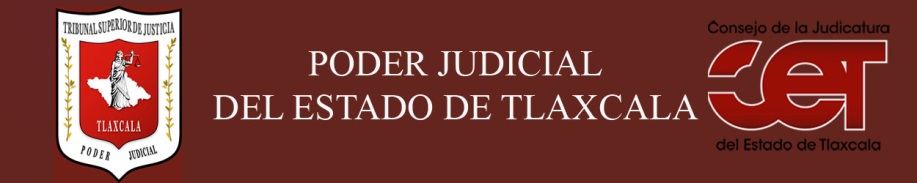 I.- DATOS GENERALES:I.- DATOS GENERALES:Nombre:Carlos Hernández LópezCargo en el Poder Judicial: Secretario Proyectista de SalaÁrea de Adscripción: Sala Civil-Familiar Ponencia 3Fecha de Nacimiento:31 de enero de 1972.II.- PREPARACIÓN ACADÉMICA: II.- PREPARACIÓN ACADÉMICA: Último grado de estudios:Licenciatura en DerechoInstitución:Departamento de Derecho y Ciencias Políticas de la Universidad Autónoma de TlaxcalaPeriodo:1989-1993Documento: Título ProfesionalTítulo Profesional: Licenciado en Derecho (de fecha 12 de junio de 1995)Cédula: 2211389 (de fecha 1 de diciembre de 1995)  Estudios Profesionales:Institución: Periodo: Documento: Cédula: III.- EXPERIENCIA LABORAL: a) tres últimos empleosIII.- EXPERIENCIA LABORAL: a) tres últimos empleosIII.- EXPERIENCIA LABORAL: a) tres últimos empleos1Periodo (día/mes/año) a (día/mes/año):1/enero/2015 a 15/enero/2017Nombre de la Empresa:Nombre de la Empresa:Secretaria de Gobierno del Estado de TlaxcalaCargo o puesto desempeñado:Cargo o puesto desempeñado:Jefe de Departamento de Normatividad AdministrativaCampo de Experiencia:  Campo de Experiencia:  Servicio Público2Periodo (día/mes/año) a (día/mes/año):1/mayo/ 2012 a 31/ diciembre/2014 Nombre de la Empresa:Nombre de la Empresa:Secretaria de Seguridad Pública del Estado de Tlaxcala.Cargo o puesto desempeñado:Cargo o puesto desempeñado:Jefe de Departamento.Campo de Experiencia:  Campo de Experiencia:  Servicio Público.3Periodo (día/mes/año) a (día/mes/año):1/febrero/2003 a 31/abril/2012.Nombre de la Empresa:Nombre de la Empresa:Independiente.Cargo o puesto desempeñado:Cargo o puesto desempeñado:Abogado postulante.Campo de Experiencia:  Campo de Experiencia:  Litigio.IV.- EXPERIENCIA LABORAL: b) Últimos cargos en el Poder Judicial:IV.- EXPERIENCIA LABORAL: b) Últimos cargos en el Poder Judicial:IV.- EXPERIENCIA LABORAL: b) Últimos cargos en el Poder Judicial:Área de adscripciónPeriodo 1Secretario Proyectista de Sala25-enero-2017 a la fecha23V.- INFORMACION COMPLEMENTARIA:Últimos cursos y/o conferencias y/o capacitaciones y/o diplomados, etc. (de al menos cinco cursos)V.- INFORMACION COMPLEMENTARIA:Últimos cursos y/o conferencias y/o capacitaciones y/o diplomados, etc. (de al menos cinco cursos)V.- INFORMACION COMPLEMENTARIA:Últimos cursos y/o conferencias y/o capacitaciones y/o diplomados, etc. (de al menos cinco cursos)V.- INFORMACION COMPLEMENTARIA:Últimos cursos y/o conferencias y/o capacitaciones y/o diplomados, etc. (de al menos cinco cursos)Nombre del PonenteInstitución que impartióFecha o periodo1Modulo presencial de la Escuela Itinerante con sede en Tlaxcala de Derechos Humanos de los pueblos y comunidades indígenasCNDH20 de septiembre de 20192Capacitación y Formación de Capacidades sobre Control de Convencionalidad: El Rol del Poder Judicial”Instituto de Especialización Judicial del TSJE.11 de septiembre de 2019.3Foro Co creando soluciones hacia un Gobierno Democrático y Efectivo para acelerar el Desarrollo Sostenible en México.PNUD y Gobierno del Estado.10 de septiembre de 2019.4Simposium del Impacto de la Reforma LaboralInstituto de Especialización Judicial del TSJE26 de agosto de 20195Curso “Análisis de sentencias de la Corte Interamericana de los Derechos Humanos” impartido por la Lic. Deborah Romero Vázquez.Comisión Estatal de Derechos Humanos29 de marzo de 2019VI.- Sanciones Administrativas Definitivas (dos ejercicios anteriores a la fecha):VI.- Sanciones Administrativas Definitivas (dos ejercicios anteriores a la fecha):VI.- Sanciones Administrativas Definitivas (dos ejercicios anteriores a la fecha):VI.- Sanciones Administrativas Definitivas (dos ejercicios anteriores a la fecha):SiNoEjercicioNota: Las sanciones definitivas se encuentran especificadas en la fracción  XVIII del artículo 63 de la Ley de Transparencia y Acceso a la Información Pública del Estado, publicadas en el sitio web oficial del Poder Judicial, en la sección de Transparencia.VII.- Fecha de actualización de la información proporcionada:VII.- Fecha de actualización de la información proporcionada:Santa Anita Huiloac, Apizaco, Tlaxcala, a 1 de octubre de 2019.Santa Anita Huiloac, Apizaco, Tlaxcala, a 1 de octubre de 2019.